EU PROHLÁŠENÍ O SHODĚNAŘÍZENÍ (EU) 2016/425 O OSOBNÍCH OCHRANNÝCH PROSTŘEDCÍCHMy,společnost 3M United Kingdom PLC se sídlem 3M Centre, Cain Road, Bracknell, Berkshire, RG12 8HT, Spojené království,jako výrobce se sídlem na území Společenství (Evropské unie), tímto prohlašujeme, že dále popsané osobní ochranné pracovní prostředky (OOPP)3M™ Opakovaně použitelné polomasky
6100, 6200 a 6300jsou v souladu s ustanoveními nařízení EU č. 2016/425, a to včetně splnění platných základních požadavků na bezpečnost a ochranu zdraví při práci stanovených v příloze II, a dále s vnitrostátní normou provádějící harmonizovanou evropskou normu číslo EN 140:1998a jsou shodné s OOPP, které jsou předmětem EU přezkoušení typu (podle modulu B nařízení EU č. 2016/425) uvedeného v certifikátu číslo CE 682212 (datum vystavení: 24. 8. 2018); vystavitel BSI, Kitemark Court, Davy Avenue, Knowlhill, Milton Keynes, MK5 8PP, Spojené království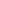 a podléhají postupům uvedeným v modulu D nařízení EU č. 2016/425 s dohledem ze strany BSI (číslo notifikovaného subjektu 0086).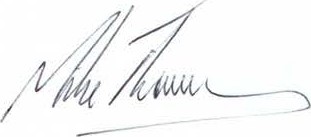 Podpis: M. ThomasDatum: 25. září 2018